Инструкция по установке программного комплекса «Бюджет-СМАРТ»В папке BudgetSmart запустите файл Setup.exe.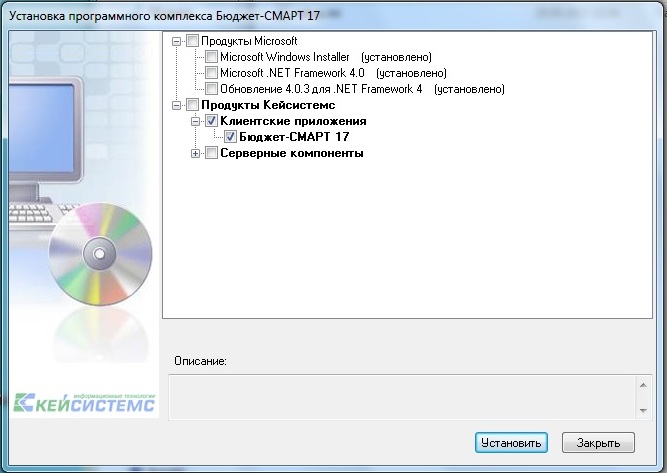 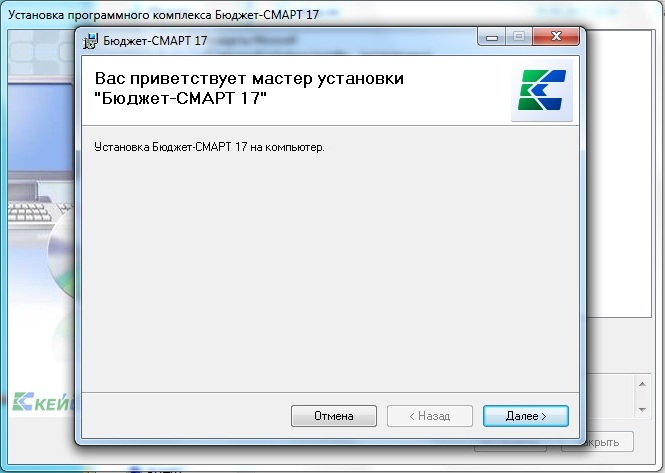 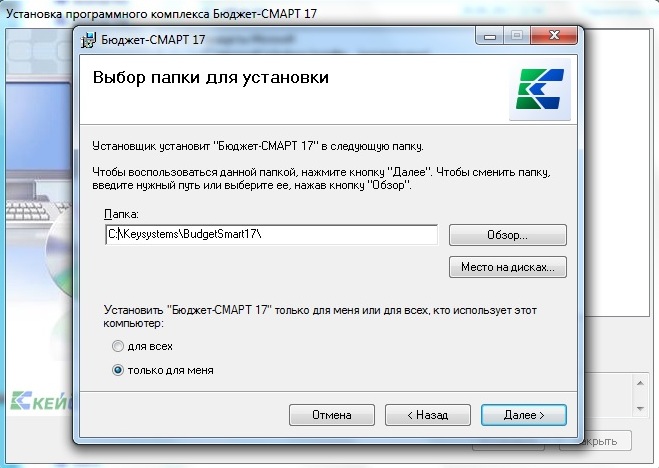 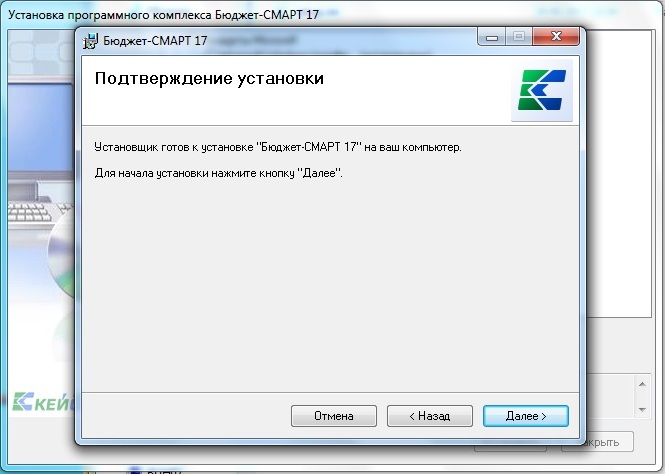 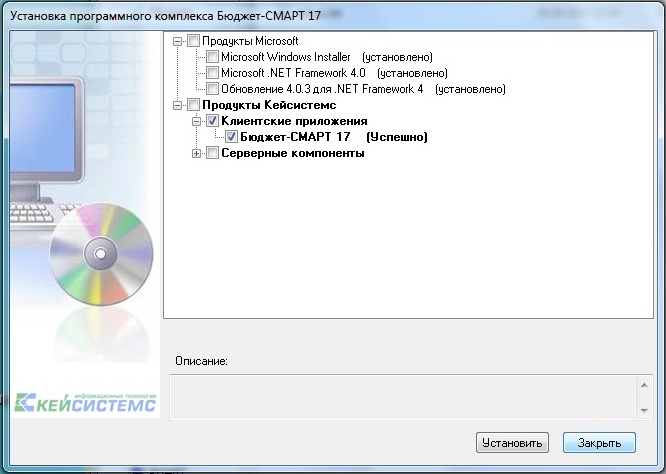 Установке программного комплекса «Бюджет-СМАРТ» выполнена.